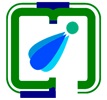 INTELLECTUAL PROPERTY DISCLOSURE FORMPlease use this form for all types of IP (Patent, Copyright, Design, Marks, even know-how) Title: __________________________________________SECTION-I (ADMINISTRATIVE & TECHNICAL DETAILS)Please list inventor(s) who have contributed in the main inventive step of the invention. Inventor is a person who has actually participated in the inventive step, in case a person has worked under instructions, then he/she is not an inventor for the purpose of patent.Name: 							Name:Email:							Email:Contact address:						Contact address:Mobile:							Mobile:Students should provide their permanent (personal) e-mail ID.What is the area of the invention What is the problem in the area?What is the objective of your invention?What is the Novelty (i.e. new feature proposed it should not have been disclosed or published in any document available to public anywhere in the world please note that grant of patent is territorial but novelty is assessed worldwide).What is the inventive step, How the Novelty is achieved?Describe the invention in details for technical evaluation. Please use additional sheets for drawing, photographs and other materials that help to illustrate the description.What is the utility (advantages) of the present invention over comparable inventors available in literature including patents?Has the invention been tested experimentally (proof-of-concept/Prototype)? (If yes, please add the details) Can you think of applications of your invention?SECTION-II   (IPR Ownership)Was the intellectual property created with the significant use of funds or facilities of IIITDMJ? Please describe the source of funding for the invention (Name of the funding agency and copy of agreement, letter of intent if any, must be enclosed with this form).  What is the source of Salary/Remuneration of inventor/Co-inventor? Have you presented in any conference, seminar, etc. if yes, please give details?Have you published full/part of this invention, if yes, please give copy of publications? Was the intellectual property created in the course of or pursuant to a sponsored or a consultancy research agreement with IIITDMJ? If yes, please enclose a copy of MOU with concerned project.Was the intellectual property created as a part of academic research leading towards a degree or otherwise?REVENUE SHARING AMONG INVENTORS: Please disclose the extent of contribution of each inventor in the invention in percentage terms for revenue sharing. NAME OF THE INVENTOR          		% SHARE*                   SIGNATURE* If this column is not filled then it will be assumed that all inventor(s) have equal contribution, however still all inventor(s) have to sign it.SECTION-III	(Commercialization) How long you will be in the campus? (especially for students)Do you have long-term interest in commercializing your invention?In case a company intends to commercialize the invention, how can you help them? (select from the options)I/We cannot help them much other than written description available;I/We can help them on short-term basis with details required for making a product, like helping them with equipment, etc (over phone/e-mail)I/We help them on long-term basis including visit to help them;2.	Give brief description to aid commercialization if available (a)  Input (Financial) required taking it to best stage.(b)  Break even capacity.(c)  Can you identify possible end-users?(d)  Economic viability.	2. Who are the Target companies, both in India or abroad? Please give specific list of companies and contact details of concerned person who can be contacted for initiating Technology Licensing Development stage:In your opinion which of the three best describes the current stage of development of the invention as it relates to its marketability:------------ Embryonic (needs substantial work to bring market)------ Partially developed (could be brought to market with significant investment)------- Off-the-shelf (could be brought to market with nominal investment)___________________________	___________________________		________________________NAME:				NAME:					NAME:Signature of all Inventor(s) with date	SignatureS. No.Name of CompaniesName of the contact personContact no.